個人情報の取扱に関する明示・同意書（選考志望者）			　　　　　　　　　　　　　　株式会社サンロフト　　　　　　　　　　　　　　　　　　　　　　　　　　代表取締役　松田敏孝　　　　　　　　　　　　　　　　　　　　　　　　　　個人情報保護管理者　川田昌宏　 採用選考時に提出いただく個人情報については、漏えい，滅失又はき損の防止に努め適切な安全管理体制のもとに、下記の通り取り扱います。１．個人情報の利用目的①採用選考２．個人情報の第三者提供提出された個人情報は、第三者に提供いたしましせん。３．個人情報の取扱に関する任意性 　個人情報の提出は任意ですが、提出されない場合は、選考に支障をきたす場合がありますので、あらかじめご了承ください。   ４．個人情報の開示等について本人または代理人等から、個人情報について、開示、利用目的の通知、訂正・追加・削除、利用停止等（以下“開示等”という）を依頼された場合は、できる限り迅速に対応いたします。請求方法については、下記にお問い合わせください。  ５．選考結果に伴う個人情報の破棄・返却について採用を見送る場合には、提出いただきました個人情報を含む書類は、一定期間保管のち速やかに破棄いたします。ただし、返却を希望される場合には、郵送にて返却いたしますので、下記□にチェックください。････････････････････････････････････････････････････････････････････････････････････以上について、確認・同意します。個人情報の書類の返却を希望します。　　　　　年　　月　　日	住所　　　　　　　　　　　　　　　　　　　　	本人氏名(自署)　　　　　　　　　　　　　　　㊞　※代理人の場合　代理人氏名(自署) 　　　　　　　　　　　　　　　㊞　【お問い合わせ先】株式会社サンロフト　広報・マーケティング室　　担当：鈴木電話番号：054-626-3366　／　Ｅmail：jinji@sunloft.co.jp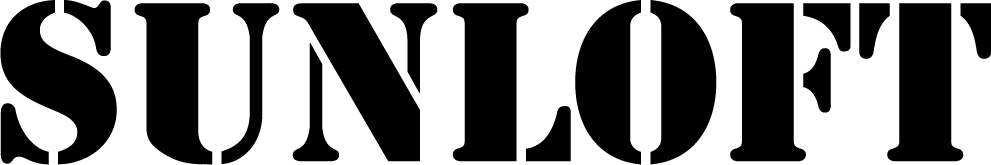 ふりがなふりがなふりがな印氏　　名氏　　名氏　　名印　　　　　年　　　　　月　　　　　日 生　（ 満　　　　歳 ）　　　　　年　　　　　月　　　　　日 生　（ 満　　　　歳 ）男　　女男　　女ふりがなふりがなふりがなふりがなふりがな現住所 〒（　　　－　　　　）現住所 〒（　　　－　　　　）現住所 〒（　　　－　　　　）現住所 〒（　　　－　　　　）現住所 〒（　　　－　　　　）出身地（例：静岡県焼津市）　出身地（例：静岡県焼津市）　出身地（例：静岡県焼津市）　出身地（例：静岡県焼津市）　出身地（例：静岡県焼津市）　ふりがなふりがなふりがなふりがなふりがな帰省先 〒（　　　－　　　　）帰省先 〒（　　　－　　　　）帰省先 〒（　　　－　　　　）帰省先 〒（　　　－　　　　）帰省先 〒（　　　－　　　　）通勤方法見込現住所　　会社近くで借りるアパート　　その他（　　　　　　　　　　　）　から車　　　電車・バス　　　徒歩・自転車　　その他（　　　　　　　　　）　で　　約　　　　　分程度通勤方法見込現住所　　会社近くで借りるアパート　　その他（　　　　　　　　　　　）　から車　　　電車・バス　　　徒歩・自転車　　その他（　　　　　　　　　）　で　　約　　　　　分程度通勤方法見込現住所　　会社近くで借りるアパート　　その他（　　　　　　　　　　　）　から車　　　電車・バス　　　徒歩・自転車　　その他（　　　　　　　　　）　で　　約　　　　　分程度通勤方法見込現住所　　会社近くで借りるアパート　　その他（　　　　　　　　　　　）　から車　　　電車・バス　　　徒歩・自転車　　その他（　　　　　　　　　）　で　　約　　　　　分程度通勤方法見込現住所　　会社近くで借りるアパート　　その他（　　　　　　　　　　　）　から車　　　電車・バス　　　徒歩・自転車　　その他（　　　　　　　　　）　で　　約　　　　　分程度メールアドレスメールアドレスメールアドレスメールアドレスメールアドレス電話　　　　　　－　　　　　　　　－携帯電話　　　　　　－　　　　　　　　－携帯電話　　　　　　－　　　　　　　　－携帯電話　　　　　　－　　　　　　　　－携帯電話　　　　　　－　　　　　　　　－年月学歴（中学校卒業から記載）学歴（中学校卒業から記載）学歴（中学校卒業から記載）アルバイト等の仕事経験アルバイト等の仕事経験配偶者配偶者□なし　・　□あり扶養義務□なし　・　□あり年月免許・資格サンロフトを選んだ理由サンロフトを選んだ理由応募職種（2職種まで複数選択可）※こちらにご記入いただいた職種が採用試験の受験職種になります。
※複数選択された方は志望順位を（　）に明記ください。□SE・プログラマー（　）　□Webデザイナー（　）　□営業・マーケティング職（　）　□カスタマーエンジニア（　）取り組みたい仕事（複数選択可）　　□システム開発（開発したいもの　　　　　　　　　）　□Webデザイン　　□紙媒体デザイン　　□動画編集□営業（　Web　システム　広告　クラウド系商材　nanoty　パステルApps　 その他　　　　　　　）□ITインストラクター　　□電話サポート　　□マーケティング　　□広報　　□コンテンツライティング□ハードウェア・ネットワークの設定　□その他（　　　　　　　　　　　　　　　　　　　）上記職種・仕事を選んだ理由応募職種（2職種まで複数選択可）※こちらにご記入いただいた職種が採用試験の受験職種になります。
※複数選択された方は志望順位を（　）に明記ください。□SE・プログラマー（　）　□Webデザイナー（　）　□営業・マーケティング職（　）　□カスタマーエンジニア（　）取り組みたい仕事（複数選択可）　　□システム開発（開発したいもの　　　　　　　　　）　□Webデザイン　　□紙媒体デザイン　　□動画編集□営業（　Web　システム　広告　クラウド系商材　nanoty　パステルApps　 その他　　　　　　　）□ITインストラクター　　□電話サポート　　□マーケティング　　□広報　　□コンテンツライティング□ハードウェア・ネットワークの設定　□その他（　　　　　　　　　　　　　　　　　　　）上記職種・仕事を選んだ理由座右の銘趣味・特技長所短所影響を受けた人・モノ・できごと影響を受けた人・モノ・できごと仕事をする上で大切だと思っていること仕事をする上で大切だと思っていること「テクノロジーを親しみやすく」という経営理念から感じること「テクノロジーを親しみやすく」という経営理念から感じること就職をする上で会社に伝えておきたいこと就職をする上で会社に伝えておきたいこと